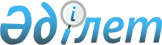 "2010 - 2014 жылдарға арналған республикалық индустрияландыру картасы туралы" Қазақстан Республикасы Үкiметiнiң 2010 жылғы 14 сәуiрдегi № 303 қаулысына өзгеріс енгізу туралыҚазақстан Республикасы Үкіметінің 2014 жылғы 24 ақпандағы № 126 қаулысы

      Қазақстан Республикасының Үкiметi ҚАУЛЫ ЕТЕДI:



      1. «2010 – 2014 жылдарға арналған республикалық индустрияландыру картасы туралы» Қазақстан Республикасы Үкiметiнiң 2010 жылғы 14 сәуiрдегi № 303 қаулысына мынадай өзгеріс енгізілсін:



      көрсетілген қаулымен бекітілген 2010 – 2014 жылдарға арналған республикалық индустрияландыру картасы осы қаулыға қосымшаға сәйкес жаңа редакцияда жазылсын.



      2. Осы қаулы қол қойылған күнiнен бастап қолданысқа енгiзiледi.      Қазақстан Республикасының

      Премьер-Министрi                                     С. Ахметов

Қазақстан Республикасы

Үкіметінің      

2014 жылғы 24 ақпандағы

№ 126 қаулысына   

қосымша        

Қазақстан Республикасы

Үкiметiнiң      

2010 жылғы 14 сәуiрдегi

№ 303 қаулысымен   

бекiтiлген       

2010 – 2014 жылдарға арналған республикалық индустрияландыру

картасы      * iске асырылуы республикалық бюджеттен қаражат бөлуге де байланысты жобалар бойынша іске асыру мерзімдері тиiстi кезеңдерге арналған республикалық бюджетте көзделген қаражат көлемiне орай нақтыланатын болады

      Ескертпе: аббревиатуралардың толық жазылуы:

      ИЖТМ              - Қазақстан Республикасы Индустрия және жаңа

                          технологиялар министрлiгi

      ККМ               - Қазақстан Республикасы Көлiк және

                          коммуникация министрлiгi

      МГМ               - Қазақстан Республикасы Мұнай және газ

                          министрлiгi

      ӨДМ               - Қазақстан Республикасы Өңірлік даму

                          министрлігі

      ҰҒА               - Қазақстан Республикасы Ұлттық ғарыш

                          агенттiгi

      «ҚазМұнайГаз»     - «ҚазМұнайГаз» ұлттық компаниясы»

      ҰК» АҚ              акционерлiк қоғамы

      «Самұрық-Қазына»  - «Самұрық-Қазына» ұлттық әл-ауқат қоры»

      ҰӘҚ» АҚ             акционерлiк қоғамы

      ШҚО               - Шығыс Қазақстан облысы

      ОҚО               - Оңтүстiк Қазақстан облысы

      ӘКК               - әлеуметтiк-кәсiпкерлiк корпорация

      МӨЗ               - мұнай өңдеу зауыты

      КҚЗ               - күкiрт қышқылы зауыты

      ЖЭС               - жылу электр станциясы

      КБК               - кен байыту комбинаты 

      ҒЗК               - ғарыш зымыран кешенi

      ГЭС               - гидроэлектр станциясы

      МАЭС              - мемлекеттiк аудандық электр станциясы

      ЖЭО               - жылу электр орталығы

      ҰЭЖ               - ұлттық электр жүйесi

      АҚ                - акционерлiк қоғам

      БК                - бiрлескен кәсiпорын

      ЖШС               - жауапкершiлiгi шектеулi серiктестiк

      «Қазақстан темiр  - «Қазақстан темiр жолы» ұлттық

      жолы» ҰК» АҚ        компаниясы» акционерлiк қоғамы

      «Қазатомөнеркәсiп»- «Қазатомөнеркәсiп» ұлттық атом

      ҰАК» АҚ             компаниясы» акционерлiк қоғамы

      «Тау-Кен Самұрық» - «Тау-Кен Самұрық» ұлттық тау-кен

      ҰТК» АҚ             компаниясы» акционерлiк қоғамы

      БҚО               - Батыс Қазақстан облысы

      ЖелЭС             - жел электр станциясы
					© 2012. Қазақстан Республикасы Әділет министрлігінің «Қазақстан Республикасының Заңнама және құқықтық ақпарат институты» ШЖҚ РМК
				Р/с

№Жобаның атауыЖауапты мемлекеттiк орган және ұлттық холдингӨңiрЖобаға өтiнiш берушiIске асыру мерзiмi*/жобаның мәртебесі2014 жылға инвестицияларды игеру жоспары, млн. теңге12345671.Болат өндiрiсiн жылына 6 млн. тоннаға дейiн ұлғайта отырып, «Арселор Миттал Темiртау» АҚ-ны дамыту және жаңғыртуИЖТМҚарағанды облысы«Арселор Миттал Темiртау» АҚ2010 – 2018 ж.ж.7 5312.Ақтөбе қаласында жаңа ферроқорытпа зауытын салу (№ 4 цех)ИЖТМАқтөбе облысы«Қазхром» трансұлттық компаниясы» АҚ2009 – 2013 ж.ж.8300,463.Қуаты жылына 75 мың тонна Қарағанды кешенді қорытпалар зауытының 1-кезегін салуИЖТМҚарағанды облысы«Қарағанды кешенді қорытпалар зауыты» ЖШС2012 – 2015 ж.ж.1 5004.Металданған өнiм өндiру зауытын салуИЖТМҚостанай облысы«Соколов-Сарыбай кен байыту өндiрiстiк бiрлестiгi» АҚ2011 – 2015 ж.ж.38 7505.Бозшакөл КБК салуИЖТМПавлодар облысы«Kazakhmys Bozshakol (Қазақмыс Бозшакөл)» ЖШС2010 – 2014 ж.ж.36 2526.Ақтоғай КБК салуИЖТМШҚО«Kazakhmys Aktogay (Қазақмыс Ақтоғай)» ЖШС2011 – 2016 ж.ж.103 0697.Қуатын жылына 300 мың тонна ферроқорытпаға дейін жеткiзе отырып, ферроқорытпа өндiрiсiн және оның шикiзат базасын әртараптандыру және кеңейтуИЖТМЖамбыл облысы«Тараз металлургия зауыты» ЖШС2011 – 2016 ж.ж.198,1158.Қостанай қаласында ұсақ сұрыпты илек орнағын салуИЖТМҚостанай облысы«Евраз Каспиан Сталь» ЖШС2010 – 2013 ж.ж.-9.Өскемен қаласында толық циклдi автозауыт және автоқұрамдауыштар шығаратын технопарк салуИЖТМШҚО«Азия Авто» АҚ2010 – 2015 ж.ж.15 30010.Қазақстан Республикасында жүк вагондарын шығаратын қуаттар құруИЖТМ, «Самұрық-Қазына» ҰӘҚ» АҚ (келісім бойынша)Павлодар облысы«Қазақстандық вагон жасау компаниясы» ЖШС2009 – 2011 ж.ж.-11.Электровоздар жасауды ұйымдастыруИЖТМ, «Самұрық-Қазына» ҰӘҚ» АҚ (келісім бойынша)Астана қаласы«Қазақстан темiр жолы» ҰК» АҚ2010 – 2012 ж.ж.-12.КАZ РV қазақстандық кремнийі негiзiнде фотоэлектрлiк модульдер өндiрiсiн құруИЖТМ, «Самұрық-Қазына» ҰӘҚ» АҚ (келісім бойынша)Алматы облысы, ШҚО және Астана қаласы«Қазатомөнеркәсiп» ҰАК» АҚ2011 – 2012 ж.ж.13 74713.Минералдық тынайтқыштар шығаратын зауыт салуИЖТМЖамбыл облысы«ЕвроХим-Тыңайтқыш» ЖШС2011 – 2018 ж.ж.-14.Аммиак, азот қышқылы және аммиак селитрасы өндірісін жаңғыртуИЖТММаңғыстау облысы«ҚазАзот» ЖШС2011 – 2012 ж.ж.-15.Өндiрiстiк қуаты жылына 180 мың тонна күкiрт қышқылы зауытын реконструкциялауИЖТМ, «Самұрық-Қазына» ҰӘҚ» АҚ (келісім бойынша)Ақмола облысы«Қазатомөнөркәсiп-КҚЗ» БК» ЖШС2010 – 2014 ж.ж.779,822 

(акт бойынша ҚҚС-сыз)16.№ 3 станциясының энергия блогын орнатып, Екiбастұз 

МАЭС-2 кеңейту және реконструкциялауИЖТМ, «Самұрық-Қазына» ҰӘҚ» АҚ (келісім бойынша)Павлодар облысы«Самұрық-Энерго» АҚ2010 – 2015 ж.ж.62 598 (акт бойынша ҚҚС-сыз)17.Екiбастұз МАЭС-1 кеңейту және реконструкциялауИЖТМ, «Самұрық-Қазына» ҰӘҚ» АҚ (келісім бойынша)Павлодар облысы«Екiбастұз МАЭС-1» ЖШС2010 – 2016 ж.ж.50 433 

(акт бойынша ҚҚС-сыз)18.Балқаш ЖЭС-iн салуИЖТМ, «Самұрық-Қазына» ҰӘҚ» АҚ (келісім бойынша)Алматы облысы«Самұрық-Энерго» АҚ2010 – 2018 ж.ж.96 430 

(акт бойынша ҚҚС-сыз)19.Шардара ГЭС-iн жаңғыртуИЖТМ, «Самұрық-Қазына» ҰӘҚ» АҚ (келісім бойынша)ОҚО«Самұрық-Энерго» АҚ2010 – 2016 ж.ж.569

(акт бойынша ҚҚС-сыз)20.Қазақстанның ұлттық электр желiсiн жаңғырту, 

II кезеңИЖТМ, «Самұрық-Қазына» ҰӘҚ» АҚ (келісім бойынша)Өңiраралық жоба«KEGOC» АҚ2010 – 2016 ж.ж.7 733,92221.«Қорғас» шекара маңы ынтымақтастығы халықаралық орталығының инфрақұрылымын салуИЖТМ, «Самұрық-Қазына» ҰӘҚ» АҚ (келісім бойынша)Алматы облысы«Қорғас» шекара маңы ынтымақтастығы халықаралық орталығы» АҚ2005 – 2018 ж.ж.4 09522.Қарағанды облысындағы Индустриялық парктiң инфрақұрылымын салуИЖТМҚарағанды облысы«Сарыарқа» ӘКК2007 – 2014 ж.ж.92123.«Абу-Даби Плаза» көпфункционалды кешенiн салуИЖТМАстана қаласы«Aldar Properties PJSC» ЖШС2010 – 2016 ж.ж.-24.Ақмола облысының Бурабай ауданындағы «Бурабай» арнайы экономикалық аймағының шекараларында туристiк ойын-сауық кешенiн салуИЖТМАқмола облысы«Tourism Borovoe City» ЖШС2009 – 2021 ж.ж.-25.Шымкент қаласында «Химфарм» АҚ-ның өндiрiстік қуатын кеңейтуИЖТМОҚО«Химфарм» АҚ2009 – 2013 ж.ж.2 23826.Аффинаж зауытын салуИЖТМ, «Самұрық-Қазына» ҰӘҚ» АҚ (келісім бойынша)Астана қаласы«Тау-Кен Самұрық» ҰТК» АҚ2012 – 2013 ж.ж.-27.Каустикалық сода, үшхлорлы фосфор және глифосат өндірісіИЖТМ, «Самұрық-Қазына» ҰӘҚ» АҚ (келісім бойынша)Жамбыл облысы«Бірлескен химия компаниясы» ЖШС2013 – 2015 ж.ж.31 09628.Көмір химиясы өнімдерін өндіретін зауыт пен көмір шығаратын разрез салуИЖТМ, Қарағанды облысының әкіміҚарағанды облысы«АРБАТ» БК» ЖШС2013 – 2019 ж.ж.69 11629.Nomad моделіндегі Ssang Yong маркалы автомобильдерін CKD әдісімен (ұсақ тораптық) жинақтау өндірісін құруИЖТМ, Қостанай облысының әкіміҚостанай облысы«СарыарқаАвтоПром» ЖШС2012 – 2014 ж.ж. 2 32430.Қызылорда қаласында табақ шыны өндіретін зауыт салу ИЖТМ, «Самұрық-Қазына» ҰӘҚ» АҚ (келісім бойынша)Қызылорда облысы«Самұрық-Қазына Инвест» ЖШС2013 – 2015 ж.ж. 18 86431.Екібастұз – Шүлбі ГЭС (Семей) – Өскемен 500 кВ желісін салуИЖТМ, «Самұрық-Қазына» ҰӘҚ» АҚ (келісім бойынша)Өңiраралық жоба«KEGOC» АҚ2011 – 2017 ж.ж. 8 05332.Рельсті арқалық зауытыИЖТМ, Ақтөбе облысының әкіміАқтөбе облысы«Ақтөбе рельсті арқалық зауыты» ЖШС2012 – 2014 ж.ж.26 445,833.Калий сульфаты өндірісіИЖТМ, «Самұрық-Қазына» ҰӘҚ» АҚ (келісім бойынша)Жамбыл облысы«Бірлескен химия компаниясы» ЖШС2014 – 2018 ж.ж.37,44

(акт бойынша ҚҚС-сыз)34.Интеграцияланған газ-химия кешенiн салуМГМ, «Самұрық-Қазына» ҰӘҚ» АҚ (келісім бойынша)Атырау облысы«Kazakhstan Petrochemical Industries Inc» ЖШС2010 – 2016 ж.ж.12 051 (акт бойынша ҚҚС-сыз)35.«Бейнеу – Бозой – Шымкент» газ құбырын салуМГМ, «Самұрық-Қазына» ҰӘҚ» АҚ (келісім бойынша)Өңiраралық жоба«ҚазМұнайГаз» ҰК» АҚ2011 – 2015 ж.ж.84 15336.Ақтау пластикалық массалар зауытында жол битумдарын шығаруМГМ, «Самұрық-Қазына» ҰӘҚ» АҚ (келісім бойынша)Маңғыстау облысы«ҚазМұнайГаз» ҰК» АҚ2010 – 2013 ж.ж.-37.Атырау МӨЗ-ін реконструкциялау және жаңғыртуМГМ, «Самұрық-Қазына» ҰӘҚ» АҚ (келісім бойынша)Атырау облысы«ҚазМұнайГаз» ҰК» АҚ2010 – 2016 ж.ж.144 905,52138.Шымкент МӨЗ-ін реконструкциялау және жаңғыртуМГМ, «Самұрық-Қазына» ҰӘҚ» АҚ (келісім бойынша)ОҚО«ҚазМұнайГаз» ҰК» АҚ2010 – 2016 ж.ж.33 663,04939.Павлодар мұнай-химия зауытын жаңғыртуМГМ, «Самұрық-Қазына» ҰӘҚ» АҚ (келісім бойынша)Павлодар облысы«ҚазМұнайГаз» ҰК» АҚ2010 – 2016 ж.ж.5 63540.К5 экологиялық класындағы мотор отынының өндірісі МГМБҚО«Конденсат» АҚ2012 – 2015 ж.ж.10 045,541.«Батыс Еуропа – Батыс Қытай» халықаралық транзит дәлiзiн реконструкциялауККМӨңiраралық жобаККМ2007 – 2015 ж.ж.120 38542.FTTH (Fiber to the Home) желiлерiн салуККМ, «Самұрық-Қазына»ҰӘҚ»АҚ (келісім бойынша)Өңiраралық жоба«Қазақтелеком» АҚ2010 – 2014 ж.ж.19 52843.«Жезқазған – Бейнеу» жаңа темiржол желiсiн салу ККМ, «Самұрық-Қазына» ҰӘҚ» АҚ (келісім бойынша)Өңiраралық жоба«Қазақстан темiр жолы» ҰК» АҚ2012 – 2016 ж.ж.25 63244.«Арқалық – Шұбаркөл» жаңа темiржол желiсiн салу ККМ, «Самұрық-Қазына» ҰӘҚ» АҚ (келісім бойынша)Өңiраралық жоба«Қазақстан темiр жолы» ҰК» АҚ2012 – 2015 ж.ж.29 09645.Алматы облысында Алматы қаласының 4 серіктес қаласын салу (1-кезең)ӨДМАлматы облысы«G4 Сitу» ЖШС2008 – 2031 ж.ж.8 047,746.«KazSat» жерсеріктік байланыс және хабар тарату жүйесiн құруҰҒААстана қаласыҰҒА2006 – 2014 ж.ж.-47.Ғарыш аппараттарын құрастыру-сынау кешенiн құруҰҒААстана қаласыҰҒА2008 – 2015 ж.ж.8 30048.Қазақстан Республикасының Жердi қашықтан зондтау ғарыш жүйесiн құруҰҒААстана қаласыҰҒА2006 – 2014 ж.ж.5 43349.«Байқоңыр» ғарыш айлағында «Бәйтерек» ҒЗК құруҰҒАҚызылорда облысыҰҒАПерспективалық-50.Бутадиен және синтетикалық каучук өндірісіМГМ, «Самұрық-Қазына» ҰӘҚ» АҚ (келісім бойынша)Атырау облысы«Бірлескен химия компаниясы» ЖШСПерспективалық-51.Маңғыстау облысында полимерлі өнім өндірісіМГМ, «Самұрық-Қазына» ҰӘҚ» АҚ (келісім бойынша)Маңғыстау облысы«Бірлескен химия компаниясы» ЖШСПерспективалық-52.Атырау облысында полимерлі өнім өндірісіМГМ, «Самұрық-Қазына» ҰӘҚ» АҚ (келісім бойынша)Атырау облысы«Бірлескен химия компаниясы» ЖШСПерспективалық-53.«Кендiрлi» курорттық демалыс аймағын дамытуИЖТММаңғыстау облысыМаңғыстау облысының әкiмдiгiПерспективалық-54.Қарашығанақ және Қашаған кен орындары шикізаттарының базасында мұнай-химия өндірісін ұйымдастыруМГМ, «Самұрық-Қазына» ҰӘҚ» АҚ (келісім бойынша)Атырау облысы/БҚО«Бірлескен химия компаниясы» ЖШСПерспективалық-55.Кальцийленген сода өндірісіИЖТМ, Жамбыл облысының әкімдігіЖамбыл облысы«Енким» компаниясыПерспективалық-56.Алматы қаласындағы әлемдік деңгейдегі тау-шаңғы курортыИЖТМ, Алматы қаласының әкімдігіАлматы қаласыПерспективалық-57.Торғай ЖЭС-ін салуИЖТМҚостанай облысыПерспективалық-58.Ерейментау қаласы ауданында перспективада 300 МВт дейін кеңейте отырып, қуаты 50 МВт ЖелЭС-ін салуИЖТМ, «Самұрық-Қазына» ҰӘҚ» АҚ (келісім бойынша)Ақмола облысы«Самұрық-Энерго» АҚПерспективалық-59.Перспективада 300 МВт дейін кеңейте отырып, Шелек дәлізінде қуаты 60 МВт ЖелЭС-ін салу ИЖТМ, «Самұрық-Қазына» ҰӘҚ» АҚ (келісім бойынша)Алматы облысы«Самұрық-Энерго» АҚПерспективалық-60.Ақтау қаласында бу-газ құрылғысын салуИЖТМ, «Самұрық-Қазына» ҰӘҚ» АҚ (келісім бойынша)Ақтау қаласы«Қазатомөнеркәсiп» ҰАК» АҚПерспективалық-61.Қарағанды ЖЭО-4ИЖТМ, Қарағанды облысының әкімдігіҚарағанды облысыПерспективалық-62.Хромтау қаласында жаңа ферроқорытпа зауытын салу (№ 5 цех)ИЖТМАқтөбе облысы«Қазхром» трансұлттық компаниясы» АҚПерспективалық-